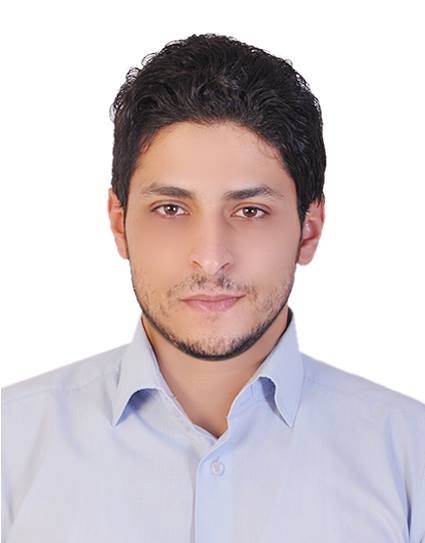 Highly skilled and knowledgeable Civil Engineer with a strong record of sound and safe public works construction projects. Adept at coordinating with building and engineering professionals for every project stage. Strong multitasked with exceptional skill in functioning well in a high-pressure work environment.                                                                                               Des 2014_ Feb 2016Company: Darwish Engineering Company                       Main Contractor.Project Name:  INDUSTRIAL AL SAJAA OSAIS. (Infrastructure & construction works)Position: Site Engineer.Location: ALSAJAA- SHARJAH Owner: SHARJAH ASSET MANAGEMENT HOLDINGConsultant: Khatib &Alami ConsultentProject Value: 280 million dirham.Responsibilities:▪ Organize daily tasks of subcontractors and construction workers in accordance with weeklyPrograms and supervise their work execution to ensure productivity and quality is achieved.▪ Ensure quality of works in accordance with quality management plan and method statement.▪ Ensure quality of works in accordance with quality management plan and method statement.▪ Coordinate with MEP and subcontractors to obtain clearance on time.▪ Full communication with all the government authorities and keep following all relateddocuments to clear all obstacles.Company: Darwish Engineering Company                                  Feb 2016_MAY 2017                                        Main Contractor.Project Name: SHOMOUS PROPERTIES. (Infrastructure & construction works)Position: Project Engineer.Location: SharjahOwner: AL BATHA REAL ESTATE CO.Consultant: EGEC Consulting.Project Value: 63 million dirham.Responsibilities:▪ Organize and manage the actual work on site in order to meet programs and qualitystandards.▪ Coordinate specific technical aspects and focus on its interrelationships and appropriatenessto each discipline (Architectural, Civil, MEP works, Subcontractors and SpecialtyContractors).▪  Review specification, drawings in order to resolve any discrepancies or conflicts. Alsofollowing up RFI’s, shop drawing approvals, material submittals etc.▪ Assist in monitoring cost control measures on labor cost, material movement, material useand wastage in order to ensure productive work and continually reduce wastage.Company: Darwish Engineering Company                                     MAY 2017 – AT present               Main Contractor.Project Name: SHOMOUS PROPERTIES.( construction works)Position: Project  Engineer.Location: SharjahOwner: AL BATHA REAL ESTATE CO.Consultant: CUBIC Consulting.Project Value: 100 Million Dirham .Responsibilities:▪ General Managing for all the stuff and preparing all the requirements to be hand over to theconsultant stuff and keep connecting with sub-contractors.▪ Full communication with all the government authorities and keep following all relateddocuments to clear all obstacles▪ Following up each step from the project to be done according to time schedule.▪ General supervision for all the shop drawings and execute it.GVC Gruppo di Volontariato Civile						    Aug 2014 to Sep- 2014Office engineerEmergency response for Palestinian families hosted  in Gaza Strip'' as water Focal point						The Palestinian Ministry of Health							Feb 2013- Jan-2014Civil EngineerFollowing up with all ministerial project to make sure it is done in effective and efficient wayCalculated cost and quantity estimates for public works projectsMonitored automated computer design project implementations for accuracy and compliance with relevant regulations.Provided support as required for various development review procedures.InternshipsAs Site engineer Future Bridge co(construction project)                                     Jun 2012- July 2012Darwish Abu Muaileq	(Maintenance projects)                               July 2012- Sep 2012Dawwas company(Infrastructure projects)		                     Oct 2012- Nov 2012Jawad Kuhail company (Maintenance projects).		       Dec 2012 – Feb 2013Computer SkillsCompetent with most Microsoft Office Programs.Structural Analysis Programs, (Robot structural analysis, Prokon) .Drawing Program, (AutoCAD) .Planning and Scheduling Program, (MS Project) .Typing in both languages Arabic and EnglishMiscellaneous SkillsGood human communication skills.The ability to work as a group.Detailed knowledge of construction principles and standards.Excellent paper work skills (reporting, documenting and archiving).Confident in handling new tasks.Self-motivated, and self-organized.Good understanding of safety.Islamic University Palestine.									    2012 B.Sc. in Civil Engineering - GPA 7.8/10	 Khaled Bin Al-Waleed Secondary School, Gaza Strip.                                                             2007General Examination Board (Average 89.4%).Sharja Municipality Approval.                                                                                                    2017Sharjah Electricity &Water Authority Approval                                                                       201824 hours in AutoCAD 2D, Infinity Center, Gaza.30 hours in Robot Structural Analysis 2010, Infinity Center, Gaza.21 hours in Advanced Excel, Continuing Education-Islamic University, Gaza.30 hours in Geographical Information System (GIS), Al-Quds Company For Human Resources Development, Al-Nusseirat .24 hours in professional Surveyor, Training Center, Engineers Syndicate, Gaza.36 hours IELTS, Continuing Education-Islamic University, Gaza.18 hours Pricing and Awarding construction Bids, small &medium Enterprise Business Training( SMET)Birth date		: 12-04-1990Driving License	: Valid UAE Driving LicenseMarital status	            : marriedReligion		: IslamNationality		: Palestinian Languages		: Arabic (native), English Visa status 		: Employment visa	 	                     					PROFILECAREERPATHKEYSKILLSACADEMICQUALIFICATIONSTRANING COURSESPERSONALDETAILS